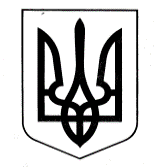 УПРАВЛІННЯ ОСВІТИСАФ’ЯНІВСЬКОЇ СІЛЬСЬКОЇ РАДИ ІЗМАЇЛЬСЬКОГО РАЙОНУ ОДЕСЬКОЇ ОБЛАСТІОЗЕРНЯНСЬКИЙ ЗАКЛАД ЗАГАЛЬНОЇ СЕРЕДНЬОЇ СВІТИ НАКАЗ12.10.2022 р.                                                                                                    №146/ОПро підсумки  проведення заочної виставки досягнень юних натуралістів «Щедрість рідної землі»Відповідно до наказу Департаменту освіти і науки Одеської обласної державної адміністрації від 28.12.2021 року № 235/ОД «Про затвердження Плану обласних організаційно-масових заходів з дітьми та учнівською молоддю у позашкільній освіті на 2022 рік (за основними напрямами позашкільної освіти) та Плану семінарів-практикумів для педагогічних працівників закладів позашкільної, загальної середньої освіти за основними напрямами позашкільної освіти на 2022 рік», наказу Одеського обласного гуманітарного центру позашкільної освіти та виховання від 29 серпня 2022 року №99/ОД Про проведення заочної обласної виставки досягнень юних натуралістів «Щедрість рідної землі», з метою пошуку нових форм, методів та моделей організації науково-дослідницької діяльності учнівської молоді, демонстрації здобутків закладів освіти по залученню учнів та вихованців до вирішення практичних завдань з агробіологічних і екологічних напрямів роботи, сприяння розвитку пріоритетних напрямів еколого-натуралістичної освіти, 27 вересня 2022 року у  закладі була проведена шкільна виставка Досягнень юних натуралістів «Щедрість рідної землі 2022».У  виставці взяли участь учні 1-11 класів та вихованці гуртків ЦДЮТ еколого-натуралістичного напрямку «Екосвіт» та  «Юні майстрині». На виставці були представлені вироби з природного матеріалу та 2 проектні роботи. Учні мали змогу продемонструвати свою винахідливість, креативність, фантазію та вміння. Журі відзначили що майже кожна робота стала чудовим вираженням творчої фантазії й уявлення дітей, батьків та їх класних керівників, так дякуючи їм були підготовані чудові та цікаві композиції.Найкращі роботи посіли І місце - 7 композицій і візьмуть подальшу участь у заочній виставці досягнень юних натуралістів «Щедрість рідної землі 2022» громади Саф’янівської сільської ради. Всі інші роботи, за рішенням журі посіли ІІ і ІІІ місце. Так відповідно цього, клас отримає 15, 10 чи 5 балів, які будуть внесені до таблиці шкільного конкурсу «Клас року 2022-2023».На підставі вище викладеного,НАКАЗУЮ :1. Нагородити шкільними грамотами,  за високий рівень майстерності в розділі «Практичні навички роботи з природним матеріалом, володіння народними ремеслами» наступних учасників, які посіли І місце: Севастіян Максим Миколайович (6-А кл., класний керівник та вчитель української мови і літ-ри  Морару П. Н.),  Гергі Віктор Степанович (4-А кл., класний керівник та вчитель початкових класів Крецу Р. М.), Никодим Владислава Русланівна (3-Б кл., класний керівник та вчитель початкових класів Шкьопу М. В.), колектив 2-В кл. (класний керівник та вчитель початкових класів Паскаль М. С.),  колектив 5-Г кл. (класний керівник та вчитель фізичної культури Никодим Т. П.), гурток ЦДЮТ «Екосвіт» (керівник гуртка Кондря  К. В.), гурток ЦДЮТ «Юні майстрині» (керівник гуртка Кондря  К. В.).2. Нагородити шкільними грамотами за активну участь у шкільній  виставці «Щедрість рідної землі» класи, які за рішенням жюрі посіли ІІ та ІІІ місце:ІІ місце: 2-А, 2-Б, 3-А, 3-В,  4-А, 4-Б, 4-В, 4-Г, 5-А, 5-Б, 5-В, 5-Д,  6-Б, 7-А, 8-Б, 8-В, 9-Б, 10-А, 11-Б. ІІІ місце:  1-А, 1-В, 1-Б, 2-Г, 6-В,7-Б, 7-В, 8-А, 8-Г, 9-А, 10-В, 10-Б.3. Заступнику директора з виховної роботи Телеуці А.В., педагогам- організаторам Севастіян А.П., Карповій Н.П., керівникам гуртків взяти під контроль творчих учнів та розвивати в них обдарованість.4. Зміст наказу покласти на заступника директора з ВР  Телеуця  А.В. 5. Контроль за виконанням даного наказу залишаю за собою.Директор закладу   __________  Оксана ТЕЛЬПІЗЗ наказом ознайомлені:  __________ Телеуця А.В.                                          __________ Севастіян А.П.                                          __________ Карпова Н.П.